УтверждаюЗав.кафедрой оториноларингологии      Тарасова Н.В.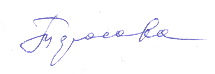 Методическое совещание кафедры от 29.08.2023 протокол №1Перечень профессиональных баз данных, информационных справочных систем, электронных образовательных ресурсов для обучения по дисциплине «ОТОРИНОЛАРИНГОЛОГОГИЯ на кафедре оториноларингологии ФГБОУ ВО «ВолгГМУ» МЗ РФОсенний семестр 2023-2024 учебный годСпециальность «Педиатрия»Специальность «Стоматолоия»Специальность «МПД»http://bibl.volgmed.ru/MegaPro/Web – Электронно-библиотечная система ВолгГМУ (база данных изданий, созданных НПР и НС университета по дисциплинам образовательных программ, реализуемых в ВолгГМУ) (профессиональная база данных)https://e.lanbook.com/ – Сетевая электронная библиотека (база данных произведений  членов сетевой библиотеки медицинских вузов страны, входящую в Консорциум сетевых электронных библиотек на платформе ЭБС «Издательство Лань»: коллекция «Медицина – Издательство Лань»; коллекция «Ветеринария и сельское хозяйство») (профессиональная база данных)https://www.books-up.ru/ru/catalog/bolshaya-medicinskaya-biblioteka/ – Большая медицинская библиотека (база данных электронных изданий и коллекций медицинских вузов страны и ближнего зарубежья на платформе ЭБС Букап) (профессиональная база данных)https://www.rosmedlib.ru/ – ЭБС, база данных «Консультант врача. Электронная медицинская библиотека» (предоставляет достоверную профессиональную информацию по широкому спектру врачебных специальностей в виде периодических изданий, книг, новостной информации и электронных обучающих модулей для непрерывного медицинского образования) (профессиональная база данных)https://speclit.profy-lib.ru – ЭБС Спецлит «Электронно-библиотечная система для ВУЗов и СУЗов» (содержит лекции, монографии, учебники, учебные пособия, методический материал; широкий спектр учебной и научной литературы  систематизирован по различным областям знаний) (профессиональная база данных)https://www.ros-edu.ru – Электронно-образовательный ресурс «Русский как иностранный» (на платформе IPR Media, адресован обучающимся, изучающих русский язык как иностранный) (профессиональная база данных)http://link.springer.com/ – База данных содержащая полнотекстовые журналы Springer Journals по различным отраслям знаний; Nature Journals (полнотекстовые журналы Nature Publishing Group на платформе https:// www.nature.com/siteindex (профессиональная база данных)http://dlib.eastview.com – Универсальная база электронных периодических изданий (профессиональная база данных)http://elibrary.ru – Электронная база, электронных версий периодических изданий на платформе Elibrary.ru (профессиональная база данных)http://www.consultant.ru/ – Справочно-правовая система «Консультант-Плюс» (профессиональная база данных)https://www.ebsco.com/products/ebooks/clinical-collection – Электронная база данных «Clinical Collection» (коллекция электронных книг ведущих медицинских издательств, издательств университетов и профессиональных сообществ) (профессиональная база данных)http://www.studentlibrary.ru/ – ЭБС «Консультант студента» (многопрофильный образовательный ресурс, предоставляющей доступ через сеть Интернет к учебной литературе и дополнительным материалам) (профессиональная база данных). http://elibrary.ru – электронная база электронных версий периодических изданий на платформе Elibrary.ru (профессиональная база данных)https://www.ebsco.com/products/ebooks/clinical-collection – электронная база данных «Clinical Collection» (коллекция электронных книг ведущих медицинских издательств, издательств университетов и профессиональных сообществ) (профессиональная база данных)https://cyberleninka.ru/ - КиберЛенинка - научная электронная библиотека открытого доступаhttps://www.who.int/ru/emergencies/diseases/novel-coronavirus-2019 – Всемирная организация здравоохранения, раздел «Коронавирус COVID-19» https://www.cambridge.org/core/browse-subjects/medicine/coronavirus-free-access-collection – Открытый доступ к статьям из журналов и главам из книг по теме COVID-19https://lornii.ru/ - Официальный сайт Санкт-Петербургского НИИ уха, горла, носа и речи. Страница журнала «Российская оториноларингология». Авторефераты диссертаций.	http://rhinology.ru/ - Российское общество ринологов. Журнал Российская ринология.	http://pro-audiologia.ru/ - Сурдология и слухопротезированиеhttps://loronline.ru/ - Онлайн библиотека по ЛОР. Форум ЛОР специалистовhttp://www.cpap.ru/ - Диагностика и лечение синдрома обструктивного апноэ сна.https://journals.sagepub.com/home/AOR - Журнал Annals of Otology, Rhinology and Laryngology. Official Journal of the American Laryngological Association American Broncho-Esophagological Associationhttps://jamanetwork.com/ - Журнал Archives of Otolaryngology - Head and Neck Surgeryhttps://emedicine.medscape.com/ - Крупнейший онлайновый справочник по медицине с большим разделом ЛОР болезней.https://onlinelibrary.wiley.com/journal/15314995 - Журнал LaryngoscopeЗаведующий кафедрой оториноларингологии ФГБОУ ВО «ВолгГМУ» МЗ РФ                                                                 Тарасова Н.В.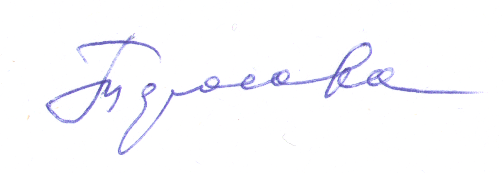 